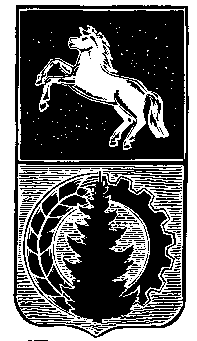 АДМИНИСТРАЦИЯ АСИНОВСКОГО РАЙОНАПОСТАНОВЛЕНИЕ31.01.2019                                                                                                                               № 125г. Асино(в редакции постановлений администрацииАсиновского района от 30.08.2019 № 1334;от 22.04.2020 № 553; от 05.02.2020 № 153;от 10.03.2022 № 251-ПС/22)Об утверждении  Порядка организации и проведения процедуры рейтингового голосования по проектам благоустройства общественных территорий муниципального образования «Асиновский район», подлежащих благоустройству в первоочередном порядке в соответствии с муниципальной программой «Формирование современной среды населенных пунктов на территории муниципального образования «Асиновский район» на 2018-2024 годы(наименование в редакции постановления администрации Асиновского района от 22.04.2020 № 553)С целью обеспечения участия населения Асиновского района в осуществлении местного самоуправления, руководствуясь статьей 15.1 Федерального закона от 06.10.2003 №131-ФЗ «Об общих принципах организации местного самоуправления в Российской Федерации», Постановлением Правительства Российской Федерации от 10 февраля 2017 № 169 «Об утверждении Правил предоставления и распределения субсидий из федерального бюджета бюджетам субъектов Российской Федерации на поддержку государственных программ субъектов Российской Федерации и муниципальных программ формирования современной городской среды», ПОСТАНОВЛЯЮ:           1. Утвердить Порядок организации и проведения процедуры рейтингового голосования по проектам благоустройства общественных территорий муниципального образования «Асиновский район», подлежащих благоустройству в первоочередном порядке в соответствии с муниципальной программой «Формирование современной среды населенных пунктов на территории муниципального образования «Асиновский район» на 2018-2024 годы» согласно приложению 1 к настоящему постановлению.(п. 1 в редакции постановления администрации Асиновского района от 22.04.2020 № 553)2. Утвердить Форму итогового протокола территориальной счетной комиссии о результатах голосования по отбору общественных территорий Асиновского района согласно приложению 2 к настоящему постановлению.3. Утвердить Форму итогового протокола общественной комиссии об итогах голосования по отбору общественных территорий Асиновского района согласно приложению 3 к настоящему постановлению.4. Утвердить Форму бюллетеня для голосования по отбору общественных территорий Асиновского района согласно приложению 4 к настоящему постановлению.5. Настоящее постановление вступает в силу с даты его официального опубликования в средствах массовой информации и подлежит размещению на официальном сайте муниципального образования «Асиновский район» www.asino.ru.6. Полный текст настоящего постановления опубликован на официальном сайте муниципального образования «Асиновский район» www.asino.ru в разделе «Муниципальные правовые акты».7. Контроль за исполнением настоящего постановления возложить на Первого заместителя Главы администрации Асиновского района по обеспечению жизнедеятельности и безопасности.Глава Асиновского района                                                                                  Н.А.ДанильчукПриложение №1к постановлению администрации Асиновского районаот 31.01.2019 № 125Порядок организации и проведения процедуры рейтингового голосования по проектам благоустройства общественных территорий муниципального образования «Асиновский район», подлежащих благоустройству в первоочередном порядке в соответствии с муниципальной программой «Формирование современной среды населенных пунктов на территории муниципального образования «Асиновский район» на 2018-2024 годы»(наименование в редакции постановления администрации Асиновского района от 22.04.2020 № 553)1. Общие положения        1. Настоящий Порядок регулирует вопросы проведения отбора общественных территорий, подлежащих благоустройству в первоочередном порядке в соответствии с муниципальной программой «Формирование современной среды населенных пунктов на территории муниципального образования «Асиновский район» на 2018-2024 годы» в году проведения голосования и (или) по решению органа местного самоуправления муниципального образования «Асиновский район» в году, следующем за годом проведения голосования (далее – отбор общественных территориий), по результатам открытого голосования граждан Российской Федерации, проживающих на территории Асиновского района, достигших 14-летнего возраста (далее – Порядок, голосование). Голосование проводится ежегодно в целях создания механизма прямого участия граждан в формировании комфортной городской среды и ежегодного обеспечения достижения показателя увеличения доли граждан, принимающих участие в решении вопросов развития городской среды.(п. 1 в редакции постановления администрации Асиновского района от 22.04.2020 № 553) 2. Голосование проводится ежегодно в сроки, рекомендованные Министерством строительства и жилищно-коммунального хозяйства Российской Федерации, года, предшествующего году реализации мероприятия по благоустройству территории.(пункт 2 в редакции постановления администрации Асиновского района от 10.03.2022 № 251-ПС/22)         3. Голосование проводится с учетом выполнения условия о завершении благоустройства общественных территорий, включенных в муниципальные программы, выбранных по результатам голосования по отбору общественных территорий, проведенного в году, предшествующему году реализации мероприятий по благоустройству. В перечень для голосования не включаются общественные территории, по которым было проведено голосование в прошедшие годы, и которые по итогам такого голосования были включены в муниципальные программы формирования современной городской среды с определением года, в котором должно быть проведено благоустройство.(п. 3 в редакции постановления администрации Асиновского района от 22.04.2020 № 553)   4. Голосование может проводиться по решению органов местного самоуправления в одной или нескольких формах:1) открытого голосования на счетных участках, в том числе в специально оборудованных местах для голосования (многофункциональных центрах, организациях с большой посещаемостью гражданами) (далее - открытое голосование);2) удаленного голосования, в том числе в электронной форме (далее - дистанционное голосование);3) с использованием информационно-телекоммуникационной сети «Интернет» (далее - интернет-голосование).(п. 4 в редакции постановления администрации Асиновского района от 22.04.2020 № 553)  5. Решение о проведении голосования по отбору общественных территорий принимается главой Асиновского района и оформляется нормативно правовым актом (постановление Администрации Асиновского района) на основании принятого решения общественной комиссией по отбору проектов.6. В постановлении администрации Асиновского района (далее - Постановление) о проведении голосования по отбору общественных территорий устанавливаются:(абзац в редакции постановления администрации Асиновского района от 05.02.2021 № 153)1) дата (или период) и время проведения голосования;2) форма голосования (открытое, дистанционное и (или) интернет- голосование);3) места проведения открытого голосования (адреса территориальных счетных участков) в случае принятия решения о проведении такого голосования;4) места проведения дистанционного голосования в случае принятия решения о проведении такого голосования;5) наименование и адрес интернет-портала в информационно-телекоммуникационной сети «Интернет» для проведения интернет –голосования в случае принятия решения о проведении такого голосования.5) перечень общественных территорий, представленных на голосование;6) порядок определения победителя по итогам голосования;7) иные сведения, необходимые для проведения голосования.7. Постановление о назначении голосования подлежит опубликованию (обнародованию) в порядке, установленном для официального опубликования (обнародования) муниципальных правовых актов, и размещению на официальном сайте муниципального образования «Асиновский район» www.asino.ru не менее чем за 30 (тридцать) дней до дня его проведения.( п. 7 в редакции постановления администрации Асиновского района от 10.03.2022 № 251-ПС/22)8. В перечень подлежат включению территории, соответствующие следующим критериям:- расположение общественной территории в границах муниципального образования «Асиновский район»;- наибольшая посещаемость общественной территории;- расположение общественной территории на земельном участке, находящемся в муниципальной собственности, либо на земельном участке, расположенном на территории муниципального образования, государственная собственность на который не разграничена;- соответствие общественной территории функциональному назначению (площадь, набережная, улица, пешеходная зона, сквер, парк и т.д.);- наибольшее количество предложений, поступивших в отношении общественной территории.          9. В перечень для голосования не включаются общественные территории, по которым было проведено голосование в 2018 году и в последующие годы и которые по итогам такого голосования были включены в муниципальные программы формирования современной городской среды с определением года, в котором должно быть проведено благоустройство. 10. Проведение голосования организует и обеспечивает общественная комиссия при администрации Асиновского района, утвержденная постановлением администрации Асиновского района от 10.10.2017 № 1593 «Об утверждении состава общественной комиссии при администрации Асиновского района по рассмотрению и оценке предложений Поселений, осуществлению контроля за реализацией муниципальной программы «Формирование комфортной среды населенных пунктов на территории муниципального образования «Асиновский район» на 2018-2022 годы» (далее-общественная комиссия).11. Общественная комиссия обеспечивает:1) изготовление бюллетеней для голосования в случае открытого и дистанционного голосования (бюллетени печатаются или формируются в электронной форме на русском языке, наименования общественных территорий в бюллетене размещаются в алфавитном порядке) и передачу их, а также иной документации, связанной с подготовкой и проведением голосования, в территориальные счетные комиссии;2) в случае принятия решения о проведении открытого голосования не позднее чем за один календарный день до дня голосования размещение и оборудование территориальных счетных участков в необходимом количестве для полного 100-процентного охвата населения муниципального образования, в том числе:бюллетенями для голосования;столами, стульями и урнами для голосования, канцелярскими принадлежностями и бумагой;информационными стендами в фирменном стиле федерального проекта «Формирование комфортной городской среды» с описанием общественных территорий, предлагаемых для голосования, плакатами с дизайн-проектами и описанием перечня запланированных работ;специализированными программными средствами и необходимой компьютерной техникой в случае проведения открытого голосования в электронной форме;3) привлечение на каждом территориальном счетном участке представителей администраций муниципальных организаций, проектных организаций, архитекторов и иных лиц для оказания разъяснений участникам голосования предлагаемых территорий и перечней мероприятий по их благоустройству;4) работу территориальных счетных комиссий на местах проведения дистанционного голосования в случае проведения дистанционного голосования;5) работу электронного сервиса в информационно-телекоммуникационной системе «Интернет»в случае проведения интернет - голосования;6) рассмотрение жалоб(обращений) граждан по вопросам, связанным 
с проведением голосования;7) организацию контроля за работой территориальных счетных комиссий, за порядком на территориальных счетных участках в период проведения голосования, в том числе контроля за соблюдением порядка проведения голосования.         12. Граждане участвуют в голосовании лично на равных основаниях. Каждый участник голосования имеет один голос, имеющий равный вес.         13. Граждане и организации вправе проводить агитацию в поддержку отбораконкретной общественной территории, самостоятельно определяя формы агитации, не противоречащие законодательству Российской Федерации.         14. Агитационный период начинается со дня опубликования в средствах массовой информации муниципального правового акта о назначении голосования.2. Открытое голосование 15. При формировании территориальной счетной комиссии учитываются предложения политических партий, иных общественных объединений, собраний граждан.Членами территориальной счетной комиссии не могут быть лица, являющиеся инициаторами по выдвижению проектов благоустройства, по которым проводится голосование.Количественный состав членов территориальной счетной комиссии определяется общественной комиссией и должен быть не менее 2-х членов комиссии.  В составе территориальной счетной комиссии назначаются председатель и секретарь территориальной счетной комиссии.Полномочия территориальной счетной комиссии прекращаются после опубликования (обнародования) результатов голосования.16. Бюллетени и иную документацию, связанную с подготовкой и проведением голосования (форма документов утверждена настоящим постановлением в приложениях № 2- 4), общественная комиссия передает в территориальные счетные комиссии.  17. Голосование по общественным территориям проводится путем открытого голосования. Члены территориальной счетной комиссии составляют список граждан, пришедших на счетный участок (далее – список). В список включаются граждане Российской Федерации, достигшие 14-летнего возраста и имеющие место жительство на территории Асиновского района (далее – участник голосования). В списке указывать фамилию, имя и отчество участника голосования, серию и номер паспорта участника голосования. В списке предусмотрены, в том числе:- графа для проставления участником голосования подписи за полученный им бюллетень;- графа «Согласие на обработку персональных данных» для проставления участником голосования подписи о согласии участника голосования на обработку его персональных данных в соответствии с Федеральным законом от 27.07.2006 г. № 152-ФЗ «О персональных данных»;- графа для проставления подписи члена территориальной счетной комиссии, выдавшего бюллетень участнику голосования.18. Голосование проводится на территориальном счетном участке. Для получения бюллетеня участник голосования предъявляет паспорт гражданина Российской Федерации и ставит подпись в списке за получение бюллетеня, а также расписывается в подтверждении согласия на обработку персональных данных.После этого в списке расписывается член территориальной счетной комиссии, выдавший участнику голосования бюллетень. Член территориальной счетной комиссии разъясняет участнику голосования порядок заполнения бюллетеня. При этом участнику голосования разъясняется, что он имеет право проголосовать не более чем за 2 (две) общественные территории. Участник голосования ставит любой знак (знаки) в квадрате (квадратах) напротив общественной территории (общественных территорий), за которую (которые) он собирается голосовать.После заполнения бюллетеня участник голосования отдает заполненный бюллетень члену счетной комиссии, у которого он получил указанный бюллетень.По окончании голосования все заполненные бюллетени передаются председателю территориальной счетной комиссии, который несет ответственность за сохранность заполненных бюллетеней.19. Подсчет голосов участников голосования осуществляется открыто и гласно и начинается сразу после окончания времени голосования. По истечении времени голосования председатель территориальной счетной комиссии объявляет о завершении голосования, и территориальная счетная комиссия приступает к подсчету голосов участников голосования.При подсчете голосов имеют право присутствовать представители органов государственной власти, органов местного самоуправления, общественных объединений, представители средств массовой информации, иные лица.Председатель территориальной счетной комиссии обеспечивает порядок при подсчете голосов.20. Перед непосредственным подсчетом голосов все собранные заполненные бюллетени передаются председателю территориальной счетной комиссии. При этом фиксируется общее количество участников голосования, принявших участие в голосовании.Неиспользованные бюллетени погашаются путем отрезания нижнего левого угла. Количество неиспользованных бюллетеней фиксируется в итоговом протоколе территориальной счетной комиссии. При непосредственном подсчете голосов данные, содержащиеся в бюллетенях, оглашаются и заносятся в специальную таблицу, которая содержит перечень всех общественных территорий, представленных в бюллетенях, после чего суммируются.Недействительные бюллетени при подсчете голосов не учитываются. Недействительными считаются бюллетени, которые не содержат отметок в квадратах напротив общественных территорий, и бюллетени, в которых участник голосования отметил большее количество общественных территорий, чем предусмотрено, а также любые иные бюллетени, по которым невозможно выявить действительную волю участника голосования. Недействительные бюллетени подсчитываются и суммируются отдельно.В случае возникновения сомнений в определении мнения участника голосования в бюллетене такой бюллетень откладывается в отдельную пачку. По окончании сортировки территориальная счетная комиссия решает вопрос о действительности всех вызвавших сомнение бюллетенях, при этом на оборотной стороне  бюллетеня указываются причины признания его действительным или недействительным. Эта запись подтверждается подписью председателя территориальной счетной комиссии.21. При равенстве количества голосов, отданных участниками голосования за две или несколько общественных территории, приоритет отдается общественной территории, заявка на включение которой в голосование поступила раньше.22. После завершения подсчета действительные и недействительные бюллетени упаковываются в отдельные пачки, мешки или коробки, на которых указываются номер счетного участка, число упакованных действительных и недействительных бюллетеней.  Пачки, мешки или коробки с бюллетенями заклеиваются и скрепляются подписью председателя территориальной счетной комиссии.23. После проведения всех необходимых действий и подсчетов территориальная счетная комиссия устанавливает результаты голосования на счетном участке. Эти данные фиксируются в итоговом протоколе территориальной счетной комиссии. Территориальная счетная комиссия проводит итоговое заседание, на котором принимается решение об утверждении итогового протокола территориальной счетной комиссии.Итоговый протокол территориальной счетной комиссии подписывается всеми присутствующими членами территориальной счетной комиссии. Экземпляр итогового протокола территориальной счетной комиссии передается председателем территориальной счетной комиссии в общественную комиссию в день проведения голосования.24. Жалобы, обращения, связанные с проведением голосования, подаются в общественную комиссию. Комиссия регистрирует жалобы, обращения и рассматривает их на своем заседании в течение десяти дней – в период подготовки к голосованию, а в день голосования – непосредственно в день обращения. По итогам рассмотрения жалобы, обращения заявителю направляется ответ в письменной форме за подписью председателя общественной комиссии.25. В итоговом протоколе территориальной счетной комиссии о результатах голосования на счетном участке (в итоговом протоколе общественной комиссии об итогах голосования в муниципальном образовании) указываются:1) число граждан, принявших участие в голосовании;2) результаты открытого голосования (итоги голосования) в виде рейтинговой таблицы общественных территорий, вынесенных на голосование, составленной исходя из количества голосов участников голосования, отданных за каждую территорию.       26. Результаты открытого голосования территориальными счетными комиссиями направляются в общественную комиссию в день проведения голосования.3. Дистанционное голосование         27. Дистанционное голосование проводится территориальными счетными комиссиями на местах, указанных в муниципальном правовом акте о назначении голосования.         28. Решением органа местного самоуправления может быть определено несколько мест для проведения дистанционного голосования.         29. Принимать участие в дистанционном голосовании вправе граждане, соответствующие требованиям пункта 1 настоящего Порядка.30. Порядок регистрации (идентификации) участников голосования устанавливается муниципальным правовым актом, либо посредством предоставления персональных данных участника голосования непосредственно на месте проведения дистанционного голосования территориальной счетной комиссии, либо без указания персональных данных.        31. При проведении дистанционного голосования участникам голосования предоставляется возможность:       1) проголосовать дистанционно, заполнив бланк голосования, предоставленный представителем территориальной счетной комиссии;       2) проголосовать в местах, указанных в муниципальном правовом акте о назначении голосования;       3) ознакомиться с описанием общественных территорий, предлагаемых для голосования, с дизайн-проектами благоустройства территорий и перечнем запланированных работ.      32. Участникам голосования предоставляется доступ к перечню общественных территорий с возможностью выбрать общественные территории, количество которых определенно в муниципальном правовом акте о назначении голосования      33. Результаты дистанционного голосования территориальными счетными комиссиями направляются в общественную комиссию в день проведения голосования.4. Интернет-голосование      34. Интернет-голосование проводится с использованием электронных сервисов на интернет-портале, указанном в муниципальном правовом акте о назначении голосования.      35. Решением органа местного самоуправления может быть определено несколько интернет-порталов для проведения интернет-голосования, в том числе с использованием социальных сетей и официальных сайтов муниципальных образований.     36. Принимать участие в интернет – голосовании вправе граждане, соответствующие требованиям пункта 1 настоящего Порядка.     37. Порядок регистрации (идентификации) участников голосования на интернет-портале устанавливается муниципальным правовым актом, с учетом возможностей электронного сервиса (через учетную запись в Единой системе идентификации и аутентификации (ЕСИА), либо посредством введения персональных данных участника голосования непосредственно на интернет-портале, либо без указания персональных данных).     38. При проведении интернет-голосования участникам голосования предоставляется возможность:       1) проголосовать с использованием персональных стационарных и мобильных аппаратных средств выхода в информационно-телекоммуникационную сеть «Интернет»;      2) проголосовать в специально оборудованных местах (многофункциональных центрах, организациях с большой посещаемостью гражданами) для дистанционного голосования с использованием информационно-телекоммуникационной сети «Интернет»;       3) ознакомиться с описанием общественных территорий, предлагаемых для голосования, с дизайн-проектами благоустройства территорий и перечнем запланированных работ.      39. В случае голосования граждан в специально оборудованных местах голосование осуществляется через учетную запись в Единой системе идентификации и аутентификации (ЕСИА), либо посредством введения персональных данных участника голосования непосредственно на интернет-портале (с предъявлением участником голосования паспорта, либо иного документа, удостоверяющего личность в соответствии с требованиями законодательства Российской Федерации).      40. Для обеспечения проведения интернет - голосования органы местного самоуправления муниципальных образований Томской области вносят на интернет – портал перечень общественных территорий, отобранный общественной комиссией для голосования.     41. Участникам голосования предоставляется доступ к перечню общественных территорий с возможностью выбрать общественные территории, количество которых определенно в муниципальном правовом акте о назначении голосования.    42. Результаты интернет - голосования направляются в общественную комиссию в день проведения голосования.5. Подведение итогов голосования         43. Подведение итогов голосования производится общественной комиссией на основании протоколов территориальных счетных комиссий в случае открытого, дистанционного голосования и (или) на основании результатов интернет-голосования.         44. (исключен постановлением администрации Асиновского района от 05.02.2021 № 153)        45. После подведения итогов голосования общественная комиссия формирует и представляет главе муниципального образования итоговый протокол заседания общественной комиссии с результатами голосования.          В итоговом протоколе заседания общественной комиссии указываются:1) число граждан, принявших участие в голосовании;2) результаты голосования (итоги голосования) в виде рейтинговой таблицы общественных территорий, составленной по итогам голосования исходя из количества голосов участников голосования, отданных за каждую территорию.46. Итоговый протокол общественной комиссии печатается на листах формата A4. Каждый лист итогового протокола должен быть пронумерован, подписан всеми присутствующими членами общественной комиссии, заверен печатью администрации Асиновского района и содержать дату и время подписания протокола. Итоговый протокол общественной комиссии составляется в двух экземплярах. Время подписания протокола, указанное на каждом листе, должно быть одинаковым. Списки, использованные бюллетени и  итоговый протокол территориальной счетной комиссии о результатах голосования одновременно передаются на ответственное хранение в администрацию Асиновского района.        47. Сведения об итогах голосования подлежат официальному опубликованию (обнародованию) в порядке, установленном для официального опубликования (обнародования) муниципальных правовых актов, и размещаются на официальном сайте муниципального образования «Асиновский район» www.asino.ru.        48. Документация, связанная с проведением голосования, в том числе списки граждан, принявших участие в голосовании, бюллетени, протоколы территориальных счетных комиссий, итоговый протокол в течение одного года хранятся в администрации Асиновского района в сейфе, либо ином специально приспособленном для хранения документов месте, исключающем доступ к ним посторонних лиц. По истечение одного года  уничтожаются. 49. Жалобы, обращения, связанные с проведением голосования, подаются в общественную комиссию. Комиссия регистрирует жалобы, обращения и рассматривает их на своем заседании в течение десяти дней – в период подготовки к голосованию, а в день голосования – непосредственно в день обращения. По итогам рассмотрения жалобы, обращения заявителю направляется ответ в письменной форме за подписью председателя общественной комиссии.         50. При проведении рейтингового голосования в границах одного муниципального образования, входящего в состав муниципального образования «Асиновский район» (далее-поселение), все предусмотренные настоящим Порядком процедуры по подготовке и проведению рейтингового голосования осуществляет общественная комиссия данного поселения в соответствии с Порядком организации и проведения процедуры голосования по отбору  общественных территорий поселения,  подлежащих благоустройству в первоочередном порядке. Итоговый протокол общественной комиссии при администрации Асиновского района оформляется на основании итогового протокола общественной комиссии поселения. (п. 50 в редакции постановления администрации Асиновского района от 05.02.2021 № 153)Приложение №2к постановлению администрации Асиновского районаот 31.01.2019 № 125Формаитогового протокола территориальной счетной комиссии о результатах голосования по отбору общественных территорий Асиновского районаЭкземпляр № ______ИТОГОВЫЙ ПРОТОКОЛтерриториальной счетной комиссии о результатах голосованияпо отбору общественных территорий Асиновского района, подлежащих в первоочередном порядке благоустройству в 2019 году в соответствии с муниципальной программой «Формирование комфортной среды населенных пунктов на территории муниципального образования «Асиновский район» на 2018-2022 годы»«___» _________ 2019 года1. Число граждан, внесенных в список                                                       цифрами, прописьюголосования на момент окончанияголосования2. Число бюллетеней,                                                                                   цифрами   прописьювыданных территориальной счетнойкомиссией гражданам в день голосования3. Число погашенных                                                                                   цифрами   прописьюбюллетеней4. Число заполненных бюллетеней,                                                            цифрами   прописьюполученных членами территориальной счетной комиссии5. Число недействительных                                                                         цифрами   прописьюбюллетеней6. Число действительных                                                                             цифрами   прописьюбюллетеней7. Наименование общественных территорий  <№ строки>  Наименование общественной территории  <Количество голосов> (цифрами/прописью)<№ строки>  Наименование проекта благоустройства  <Количество голосов> (цифрами/прописью)<№ строки>  Наименование общественной территории  <Количество голосов> (цифрами/прописью)<№ строки>  Наименование общественной территории  <Количество голосов> (цифрами/прописью)<№ строки>  Наименование общественной территории  <Количество голосов> (цифрами/прописью)<№ строки>  Наименование общественной территории  <Количество голосов> (цифрами/прописью)Председатель территориальнойсчетной комиссии                                   ____________  _________________                                                                          (ФИО)          (подпись)Секретарь территориальной счетной комиссии                                         ____________  _________________                                                                          (ФИО)          (подпись)Члены территориальной счетной комиссии:                                                                         ____________  _________________                                                                         ____________  _________________                                                                         ____________  _________________                                                                         ____________  _________________                                                                         ____________  _________________                                                                         ____________  _________________                                                                         ____________  _________________   Протокол подписан «__» ____ 2019 года  в ____ часов ____ минутПриложение №3к постановлению администрации Асиновского районаот 31.01.2019 № 125Формаитогового протокола общественной муниципальной комиссии об итогах голосования по отбору общественных территорий Асиновского районаЭкземпляр № ______ИТОГОВЫЙ ПРОТОКОЛОбщественной комиссииоб итогах голосования Асиновского районапо отбору общественных территорий Асиновского района,  подлежащих в первоочередном порядке благоустройству в 2019 году в соответствии с муниципальной программой «Формирование комфортной среды населенных пунктов на территории муниципального образования «Асиновский район» на 2018-2022 годы»«___» _________ 20__ года	Общественная  комиссии Асиновского района, утвержденная постановлением админитсрации Асиновского района от 10.10.2017 № 1593, рассмотрела  ИТОГОВЫЙ ПРОТОКОЛ территориальной счетной комиссии  о результатах голосования по проектам благоустройства общественных территорий Асиновского района, подлежащих в первоочередном порядке благоустройству в 2019 году в соответствии с муниципальной программой «Формирование комфортной среды населенных пунктов на территории муниципального образования «Асиновский район» на 2018-2022 годы», представленный на ___ листах с приложениями на _________листах.	Установила:I.1. Число граждан, внесенных в списки                                                        цифрами прописьюголосования на момент окончанияголосования (заполняется на основании данных территориальных счетных комиссий)2. Число бюллетеней,                                                                                   цифрами   прописьювыданных территориальными счетнымикомиссиями гражданам в день голосования (заполняется на основании данных территориальных счетных комиссий)3. Число погашенных                                                                                   цифрами   прописьюбюллетеней (заполняется на основании данных территориальных счетных комиссий)4. Число бюллетеней,                                                                                   цифрами   прописьюсодержащихся в ящиках дляголосования (заполняется на основании данных территориальных  счетных комиссий)5. Число недействительных                                                                         цифрами   прописьюбюллетеней (заполняется на основании данных территориальных  счетных комиссий)6. Число действительных                                                                             цифрами   прописьюбюллетеней (заполняется на основании данных территориальных счетных комиссий)7. Наименование общественных территорий  <№ строки>  Наименование общественной территории  <Количество голосов> (цифрами/прописью)<№ строки>  Наименование общественной территории  <Количество голосов> (цифрами/прописью)<№ строки>  Наименование общественной территории  <Количество голосов> (цифрами/прописью)<№ строки>  Наименование общественной территории  <Количество голосов> (цифрами/прописью)<№ строки>  Наименование общественной территории  <Количество голосов> (цифрами/прописью)<№ строки>  Наименование общественной территории     <Количество голосов> (цифрами/прописью)	II.Перечень общественных территорий, подлежащих в первоочередном порядке благоустройству в 2019 году в соответствии с муниципальной программой «Формирование комфортной среды населенных пунктов на территории муниципального образования «Асиновский район» на 2018-2022 годы»:1.2.III. Итоговый протокол Общественной комиссии об итогах голосования Асиновского района по проектам благоустройства общественных территорий Асиновского района  подлежащих в первоочередном порядке благоустройству в 2019 году в соответствии с муниципальной программой «Формирование комфортной среды населенных пунктов на территории муниципального образования «Асиновский район» на 2018-2022 годы» направить в течении 3(трех ) рабочих дней  главе Асиновского района для  включению в первоочередном порядке в муниципальную программу «Формирование комфортной среды населенных пунктов на территории муниципального образования «Асиновский район» на 2018-2022 годы».Председатель общественнойкомиссии                                                        ____________  _________________                                                                          (ФИО)          (подпись)Секретарь общественной комиссии                                                        ____________  _________________                                                                          (ФИО)          (подпись)Члены общественной комиссии:                                                                         ____________  _________________                                                                         ____________  _________________                                                                         ____________  _________________                                                                         ____________  _________________                                                                         ____________  _________________   Протокол подписан «__» ____ 2019 года в ____ часов ____ минутПриложение №4к постановлению администрации Асиновского районаот 31.01.2019 № 125Формабюллетеня для голосования по общественным территориямАсиновского районаПодписи двух членовтерриториальнойсчетной комиссии________________________БЮЛЛЕТЕНЬдля голосования по выбору общественных территорий, подлежащих включению в первоочередном порядке в муниципальную программу «Формирование комфортной среды населенных пунктов на территории муниципального образования «Асиновский район» на 2018-2022 годы» «____» __________ 2019 годаПодписи двух членовтерриториальнойсчетной комиссии________________________БЮЛЛЕТЕНЬдля голосования по выбору общественных территорий, подлежащих включению в первоочередном порядке в муниципальную программу «Формирование комфортной среды населенных пунктов на территории муниципального образования «Асиновский район» на 2018-2022 годы» «____» __________ 2019 годаПодписи двух членовтерриториальнойсчетной комиссии________________________БЮЛЛЕТЕНЬдля голосования по выбору общественных территорий, подлежащих включению в первоочередном порядке в муниципальную программу «Формирование комфортной среды населенных пунктов на территории муниципального образования «Асиновский район» на 2018-2022 годы» «____» __________ 2019 годаРАЗЪЯСНЕНИЕ О ПОРЯДКЕ ЗАПОЛНЕНИЯ БЮЛЛЕТЕНЯ     Поставьте любые знаки (знак) в пустых квадратах (квадрате) справа от наименования общественной территории (общественных территорий) не более чем (_______) общественных территорий, в пользу которых  сделан выбор.    Бюллетень, в котором знаки  проставлены более чем в (______) квадратах   либо бюллетень,  в котором  знаки (знак)   не проставлены  ни в одном из квадратов - считаются недействительными. РАЗЪЯСНЕНИЕ О ПОРЯДКЕ ЗАПОЛНЕНИЯ БЮЛЛЕТЕНЯ     Поставьте любые знаки (знак) в пустых квадратах (квадрате) справа от наименования общественной территории (общественных территорий) не более чем (_______) общественных территорий, в пользу которых  сделан выбор.    Бюллетень, в котором знаки  проставлены более чем в (______) квадратах   либо бюллетень,  в котором  знаки (знак)   не проставлены  ни в одном из квадратов - считаются недействительными. РАЗЪЯСНЕНИЕ О ПОРЯДКЕ ЗАПОЛНЕНИЯ БЮЛЛЕТЕНЯ     Поставьте любые знаки (знак) в пустых квадратах (квадрате) справа от наименования общественной территории (общественных территорий) не более чем (_______) общественных территорий, в пользу которых  сделан выбор.    Бюллетень, в котором знаки  проставлены более чем в (______) квадратах   либо бюллетень,  в котором  знаки (знак)   не проставлены  ни в одном из квадратов - считаются недействительными. НАИМЕНОВАНИЕОБЩЕСТВЕННОЙ ТЕРРИТОРИИКРАТКОЕ ОПИСАНИЕ ОБЩЕСТВЕННОЙ ТЕРРИТОРИИ.НАИМЕНОВАНИЕОБЩЕСТВЕННОЙ ТЕРРИТОРИИКРАТКОЕ ОПИСАНИЕ ОБЩЕСТВЕННОЙ ТЕРРИТОРИИ.НАИМЕНОВАНИЕОБЩЕСТВЕННОЙ ТЕРРИТОРИИКРАТКОЕ ОПИСАНИЕ ОБЩЕСТВЕННОЙ ТЕРРИТОРИИ.